Přechod pro chodce ul. Mírové náměstí_30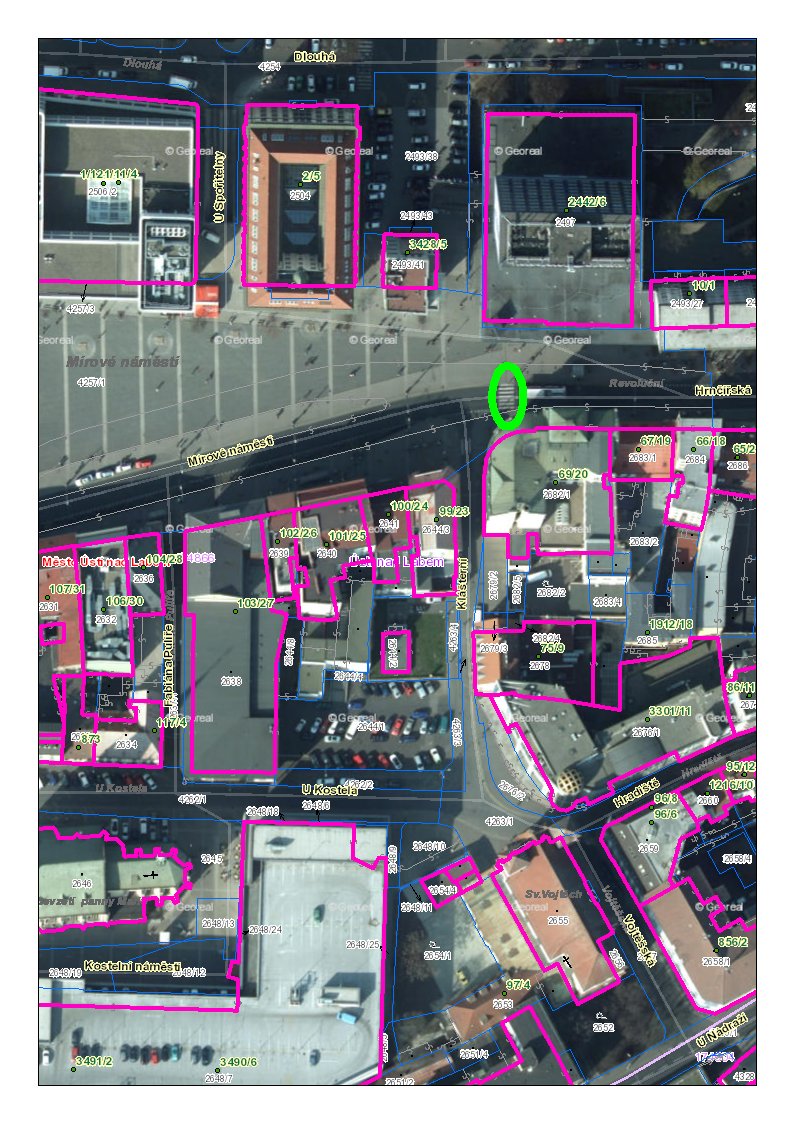 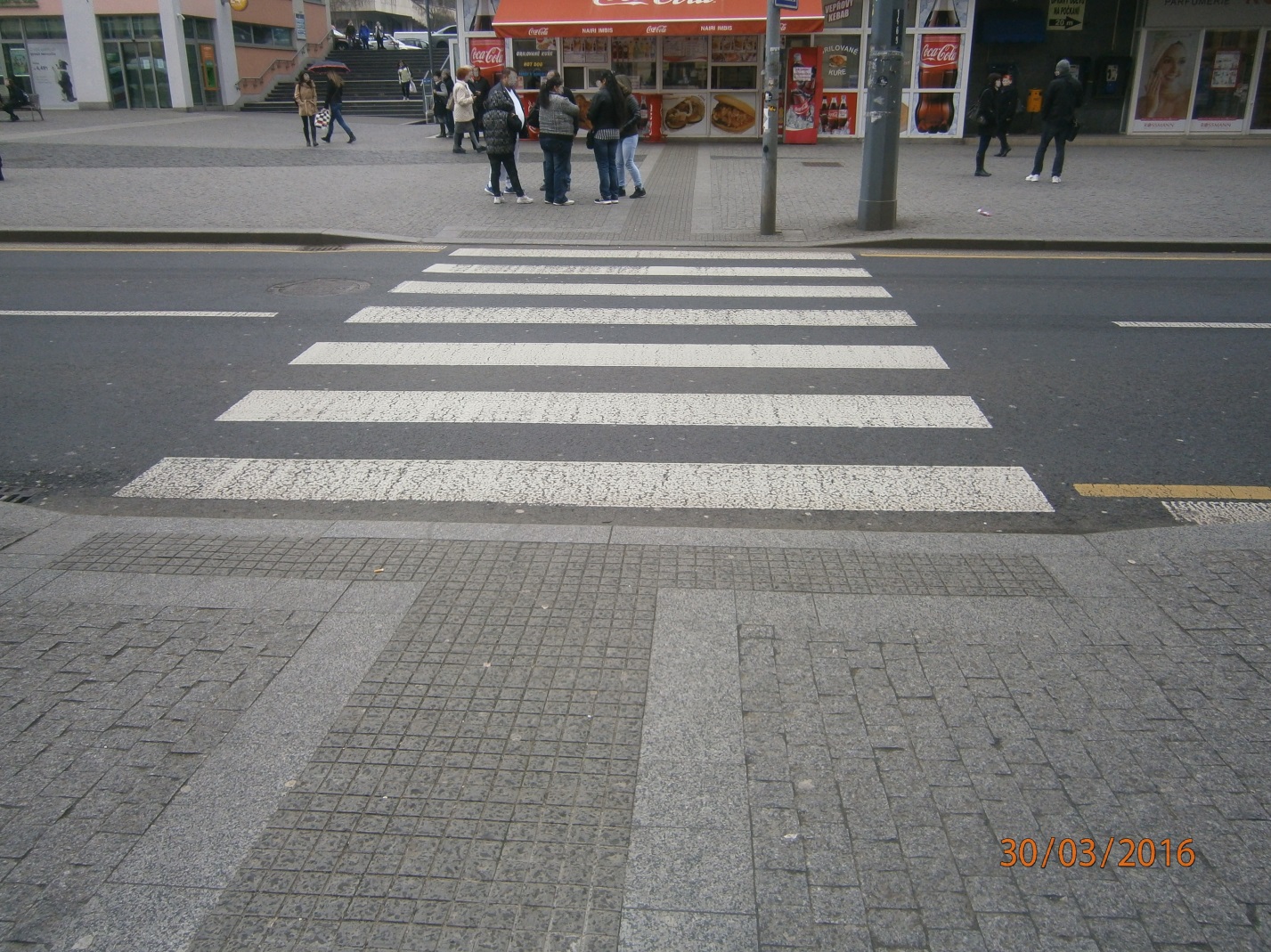 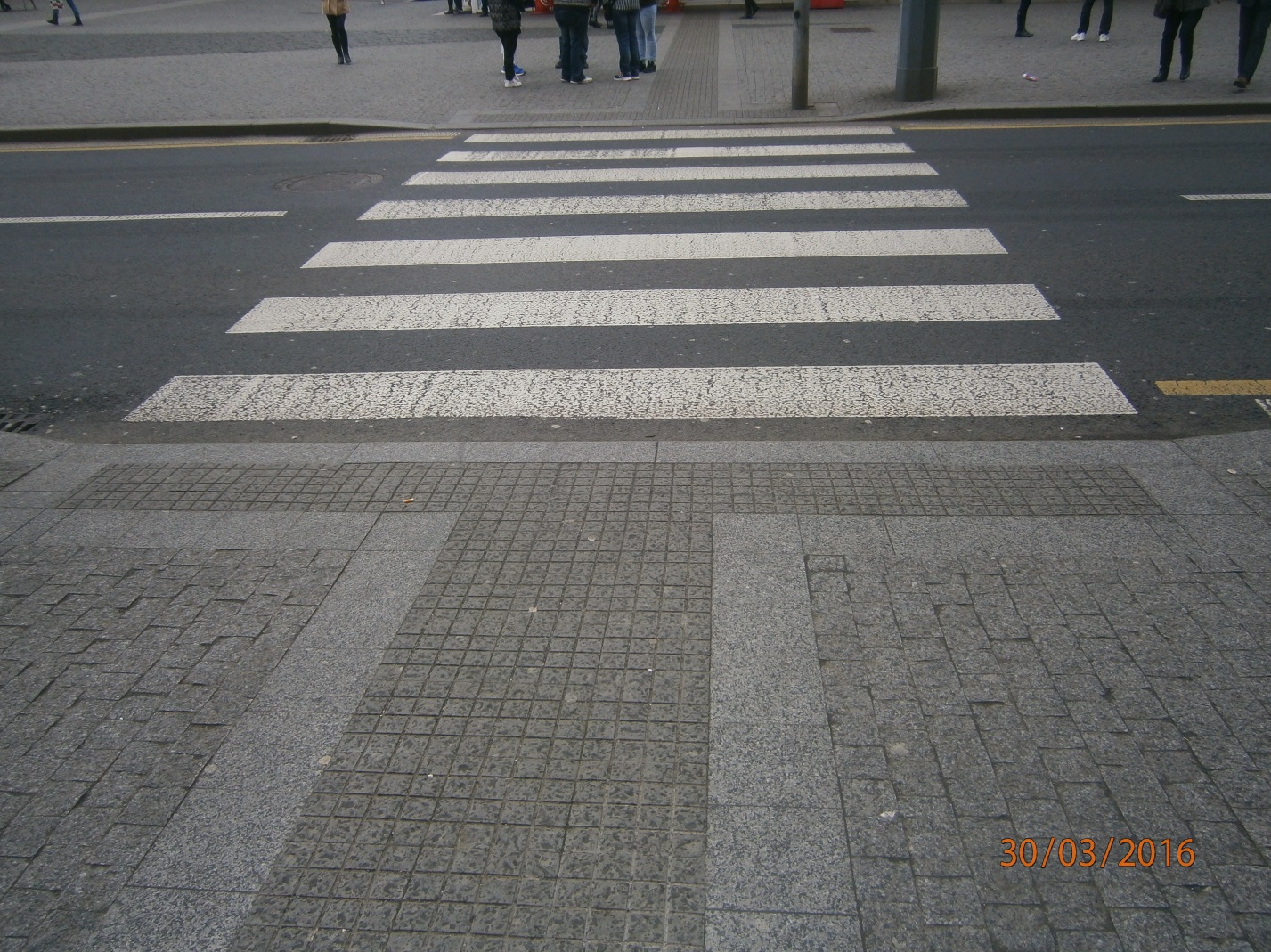 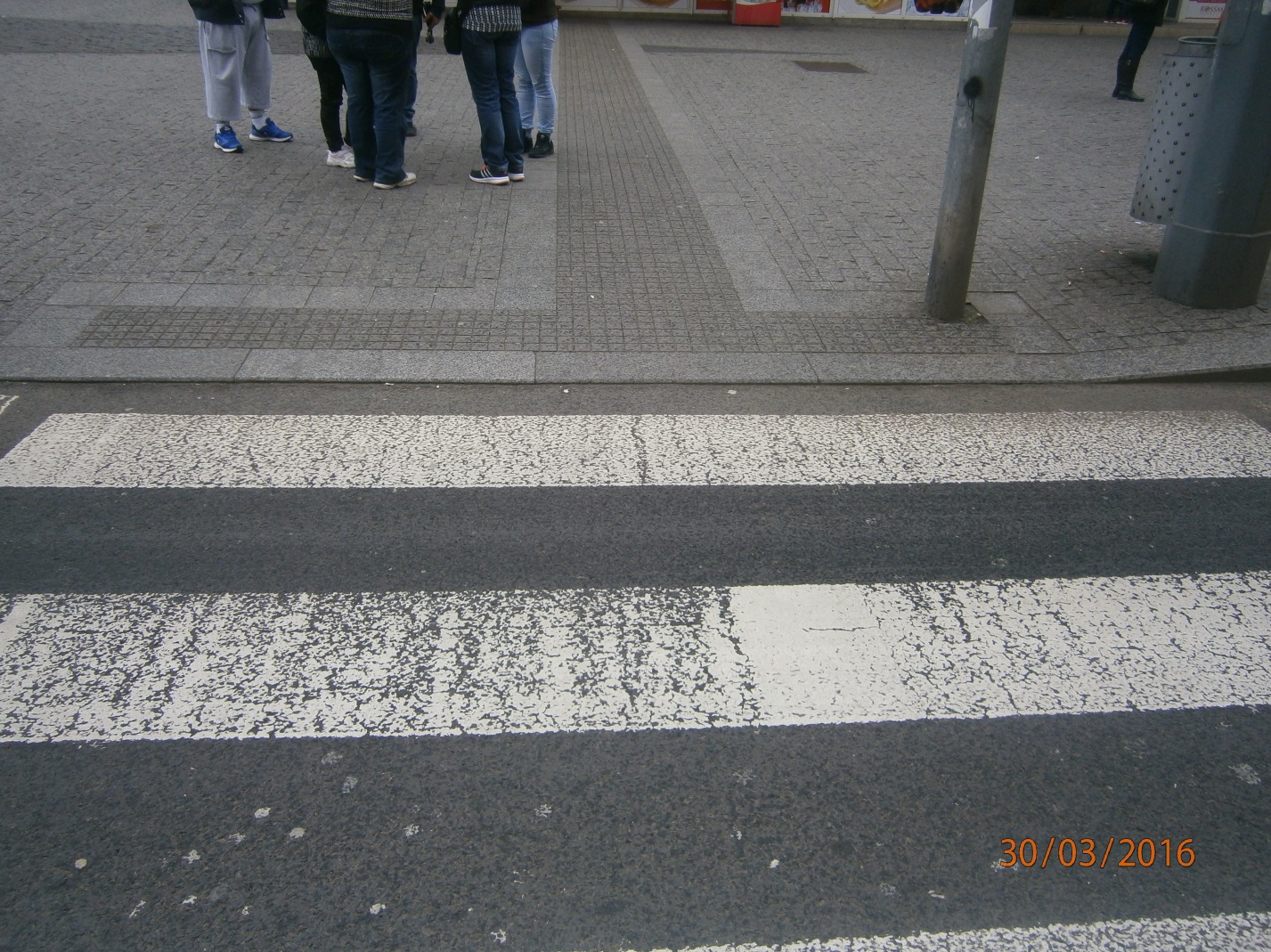 